УДК 634.8:631.147№  госрегистрации  АААА-А19-119070890061-6Инв. № ОТЧЕТо выполнении тематического плана научно-исследовательских работ по заказу Минсельхоза России за счет средствфедерального бюджета в 2019 г.по теме: «Исследование сортов нового поколения и разработка комплекса технологических решений по биологическому виноградарству и виноделию»Москва 2019СПИСОК ИСПОЛНИТЕЛЕЙРуководитель темы__________________________________Раджабов А.К.                                                                 подпись, датаИсполнители темы:Доктор т. наук,профессор._______________________ __________Щербаков С.С..                                                                подпись, датаДоцент, к.т.н.       ____________________________Дикарева Ю.М.                                                                подпись, датаАспирант                                   _______________________Фадеев В.В.                                                                подпись, дата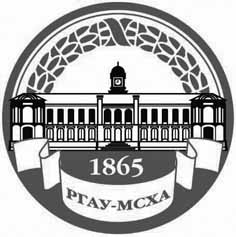 МИНИСТЕРСТВО СЕЛЬСКОГО ХОЗЯЙСТВА РОССИЙСКОЙ ФЕДЕРАЦИИФедеральное государственное Бюджетное образовательное учреждение высшего  образования«российский государственный аграрный университет –  МСха имени К.А. Тимирязева»
(ФГБОУ ВО ргау - МСХА имени К.А. Тимирязева)УТВЕРЖДАЮ Врио ректора, Академик РАН,д.э.н., д.с.-х.н., профессор  ________________ В.И. Трухачев « _____» ______________20___ г.Руководитель НИР,д.с.-х.н., профессор                                   А.К. РаджабовРуководство рабочей группой, разработка проблемы, технического задания, участие в проведении исследований, подготовке научных статей и отчета Участие в проведении исследований, подготовка научных статей и отчетаВыполнение лабораторных исследований, измерения,  статистическая обработка материала, участие в написании основной части Выполнение лабораторных исследований, измерения,  статистическая обработка материала, участие в написании результатов исследований 